Pointers and Memory Allocation#include <iostream> using namespace std; int main() {   int x, *p, **q;   x = 10;   p = &x;   q = &p;   cout << **q; // prints the value of x   return 0; }10Dynamic memory allocation for 2D arraysIn the following examples, we have considered ‘r‘ as number of rows, ‘c‘ as number of columns and we created a 2D array with r = 3, c = 4 and following values   1  2  3  4  5  6  7  8  9  10 11 12 
 Using a single pointer:
A simple way is to allocate memory block of size r*c and access elements using simple pointer arithmetic.  Using an array of pointers
We can create an array of pointers of size r. Note that from C99, C language allows variable sized arrays. After creating an array of pointers, we can dynamically allocate memory for every row.Using pointer to pointer

/* 2-D Dynamically allocated array of chars */#include using namespace std;int main() {int cols = 4;int rows = 3; // Allocate a 2-d array of ints 3 x 2char** charArray = new char*[rows];for(int i = 0; i < rows; ++i) {charArray[i] = new char[cols];}// Fill the arrayfor(int i = 0; i < rows; ++i) {for(int j = 0; j < cols; ++j) {charArray[i][j] = char(i + 65);}}// Output the arrayfor(int i = 0; i < rows; ++i) {for(int j = 0; j < cols; ++j) {cout << charArray[i][j];}cout << endl;}// Deallocate memory by deletingfor(int i = 0; i < rows; ++i) {delete [] charArray[i];}delete [] charArray;
Output To understand this better, consider what is happening with the memory addresses: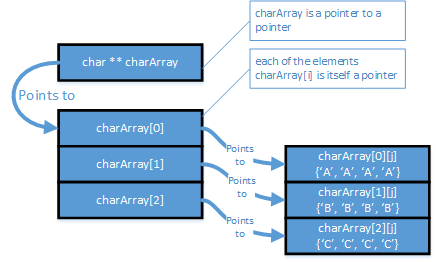 Sort objects by using array of pointers
  #include <iostream>    #include <string>  using namespace std;    class person{       protected:          string name;     public:          void setName()        { cout << "Enter name: "; cin >> name; }          void printName()        { cout << endl << name; }          string getName()        { return name; }    };    int main(){       void bsort(person**, int);         person* persPtr[100];                int n = 0;                         char choice;                       do {                                  persPtr[n] = new person;           persPtr[n]->setName();             n++;                               cout << "Enter another (y/n)? ";        cin >> choice;                   }while( choice=='y' );               cout << "\nUnsorted list:";       for(int j=0; j<n; j++)              {         persPtr[j]->printName();      }     bsort(persPtr, n);                  cout << "\nSorted list:";       for(int j=0; j<n; j++)                  {        persPtr[j]->printName();      }     cout << endl;       return 0;    }    void bsort(person** pp, int n){       void order(person**, person**);       int j, k;                           for(j=0; j<n-1; j++)                   for(k=j+1; k<n; k++)                 order(pp+j, pp+k);             }    void order(person** pp1, person** pp2){     if( (*pp1)->getName() > (*pp2)->getName() )  {          person* tempptr = *pp1;        *pp1 = *pp2;          *pp2 = tempptr;       }    }Dynamic linked list // linklist.cpp// linked list#include <iostream>using namespace std;////////////////////////////////////////////////////////////////struct link                           //one element of list   {   int data;                          //data item   link* next;                        //pointer to next link   };////////////////////////////////////////////////////////////////class linklist                        //a list of links   {   private:      link* first;                    //pointer to first link   public:      linklist()                      //no-argument constructor         { first = NULL; }            //no first link      void additem(int d);            //add data item (one link)      void display();                 //display all links   };//--------------------------------------------------------------void linklist::additem(int d)         //add data item   {   link* newlink = new link;          //make a new link   newlink->data = d;                 //give it data   newlink->next = first;             //it points to next link   first = newlink;                   //now first points to this   }//--------------------------------------------------------------void linklist::display()              //display all links   {   link* current = first;             //set ptr to first link   while( current != NULL )           //quit on last link      {      cout << current->data << endl;  //print data      current = current->next;        //move to next link      }   }////////////////////////////////////////////////////////////////int main()   {   linklist li;       //make linked list   li.additem(25);    //add four items to list   li.additem(36);   li.additem(49);   li.additem(64);   li.display();      //display entire list   return 0;   }Pointer to function A function pointer, or a pointer to a function, can be best thought as the address of the code executed when the function is called. int ((*fp) (int i, int j)declares fp to be variable of type “pointer to a function that take two integers arguments and returns an integer as its value. “Exampledouble (*fp)(double);
int main()
{
  table(sin, 0,180,10);
}
void table( double(*fp) (double), int init, int end, int incr)
{ int theta;for(theta = int; theta<=end; theta += incr)
   cout<<theta<<”   “<<(*fp)(theta/180.0*3.1416));}//end tableInheritanceSingle Inheritance// inheritance using English Distances#include <iostream>using namespace std;enum posneg { pos, neg };         //for sign in DistSign////////////////////////////////////////////////////////////////class Distance                    //English Distance class   {   protected:                     //NOTE: can't be private      int feet;      float inches;   public:                        //no-arg constructor      Distance() : feet(0), inches(0.0)         {  }                     //2-arg constructor)      Distance(int ft, float in) : feet(ft), inches(in)           {  }      void getdist()              //get length from user         {         cout << "\nEnter feet: ";  cin >> feet;         cout << "Enter inches: ";  cin >> inches;         }      void showdist() const       //display distance         { cout << feet << "\'-" << inches << '\"'; }   };////////////////////////////////////////////////////////////////class DistSign : public Distance  //adds sign to Distance   {   private:      posneg sign;                //sign is pos or neg   public:                                  //no-arg constructor      DistSign() : Distance()     //call base constructor         { sign = pos; }          //set the sign to +                                  //2- or 3-arg constructor      DistSign(int ft, float in, posneg sg=pos) :              Distance(ft, in)    //call base constructor         { sign = sg; }           //set the sign      void getdist()              //get length from user	       {	       Distance::getdist();     //call base getdist()	       char ch;                 //get sign from user	       cout << "Enter sign (+ or -): ";  cin >> ch;	       sign = (ch=='+') ? pos : neg;	       }      void showdist() const        //display distance	       {	       cout << ( (sign==pos) ? "(+)" : "(-)" );  //show sign	       Distance::showdist();                     //ft and in	       }   };////////////////////////////////////////////////////////////////int main()   {   DistSign alpha;                  //no-arg constructor   alpha.getdist();                 //get alpha from user   DistSign beta(11, 6.25);         //2-arg constructor   DistSign gamma(100, 5.5, neg);   //3-arg constructor				     //display all distances   cout << "\nalpha = ";  alpha.showdist();   cout << "\nbeta = ";  beta.showdist();   cout << "\ngamma = ";  gamma.showdist();   cout << endl;   return 0;   }
Overriding functions in the subclasses// models employee database using inheritance#include <iostream>using namespace std;const int LEN = 80;                //maximum length of names////////////////////////////////////////////////////////////////class employee                     //employee class   {   private:      char name[LEN];              //employee name      unsigned long number;        //employee number   public:      void getdata()         {         cout << "\n   Enter last name: "; cin >> name;         cout << "   Enter number: ";      cin >> number;         }      void putdata() const         {         cout << "\n   Name: " << name;         cout << "\n   Number: " << number;         }   };////////////////////////////////////////////////////////////////class manager : public employee    //management class   {   private:      char title[LEN];             //"vice-president" etc.      double dues;                 //golf club dues   public:      void getdata()         {         employee::getdata();         cout << "   Enter title: ";          cin >> title;         cout << "   Enter golf club dues: "; cin >> dues;         }      void putdata() const         {         employee::putdata();         cout << "\n   Title: " << title;         cout << "\n   Golf club dues: " << dues;         }   };////////////////////////////////////////////////////////////////class scientist : public employee  //scientist class   {   private:      int pubs;                    //number of publications   public:      void getdata()         {         employee::getdata();         cout << "   Enter number of pubs: "; cin >> pubs;         }      void putdata() const         {         employee::putdata();         cout << "\n   Number of publications: " << pubs;         }   };////////////////////////////////////////////////////////////////class laborer : public employee    //laborer class   {   };////////////////////////////////////////////////////////////////int main()   {   manager m1, m2;   scientist s1;   laborer l1;   cout << endl;           //get data for several employees   cout << "\nEnter data for manager 1";       m1.getdata();                               cout << "\nEnter data for manager 2";   m2.getdata();   cout << "\nEnter data for scientist 1";   s1.getdata();   cout << "\nEnter data for laborer 1";   l1.getdata();                           //display data for several employees   cout << "\nData on manager 1";              m1.putdata();                               cout << "\nData on manager 2";   m2.putdata();   cout << "\nData on scientist 1";   s1.putdata();   cout << "\nData on laborer 1";   l1.putdata();   cout << endl;   return 0;   }Public and private inheritance
// tests publicly- and privately-derived classes#include <iostream>using namespace std;////////////////////////////////////////////////////////////////class A                  //base class   {   private:      int privdataA;     //(functions have the same access   protected:            //rules as the data shown here)      int protdataA;   public:      int pubdataA;   };////////////////////////////////////////////////////////////////class B : public A       //publicly-derived class   {   public:      void funct()         {         int a;         a = privdataA;  //error: not accessible         a = protdataA;  //OK         a = pubdataA;   //OK         }   };////////////////////////////////////////////////////////////////class C : private A      //privately-derived class   {   public:      void funct()         {         int a;         a = privdataA;  //error: not accessible         a = protdataA;  //OK         a = pubdataA;   //OK         }   };////////////////////////////////////////////////////////////////int main()   {   int a;   B objB;   a = objB.privdataA;   //error: not accessible   a = objB.protdataA;   //error: not accessible   a = objB.pubdataA;    //OK (A public to B)   C objC;   a = objC.privdataA;   //error: not accessible   a = objC.protdataA;   //error: not accessible   a = objC.pubdataA;    //error: not accessible (A private to C)   return 0;   }Levels of inheritance// multiple levels of inheritance#include <iostream>using namespace std;const int LEN = 80;                //maximum length of names////////////////////////////////////////////////////////////////class employee   {   private:      char name[LEN];              //employee name      unsigned long number;        //employee number   public:      void getdata()         {         cout << "\n   Enter last name: "; cin >> name;         cout << "   Enter number: ";      cin >> number;         }      void putdata() const         {         cout << "\n   Name: " << name;         cout << "\n   Number: " << number;         }   };////////////////////////////////////////////////////////////////class manager : public employee    //manager class   {   private:      char title[LEN];             //"vice-president" etc.      double dues;                 //golf club dues   public:      void getdata()         {         employee::getdata();         cout << "   Enter title: ";          cin >> title;         cout << "   Enter golf club dues: "; cin >> dues;         }      void putdata() const         {         employee::putdata();         cout << "\n   Title: " << title;         cout << "\n   Golf club dues: " << dues;         }   };////////////////////////////////////////////////////////////////class scientist : public employee  //scientist class   {   private:      int pubs;                    //number of publications   public:      void getdata()         {         employee::getdata();         cout << "   Enter number of pubs: "; cin >> pubs;         }      void putdata() const         {         employee::putdata();         cout << "\n   Number of publications: " << pubs;         }   };////////////////////////////////////////////////////////////////class laborer : public employee    //laborer class   {   };////////////////////////////////////////////////////////////////class foreman : public laborer     //foreman class   {   private:      float quotas;  //percent of quotas met successfully   public:      void getdata()         {         laborer::getdata();         cout << "   Enter quotas: "; cin >> quotas;         }      void putdata() const         {         laborer::putdata();         cout << "\n   Quotas: " << quotas;         }   };////////////////////////////////////////////////////////////////int main()   {   laborer l1;   foreman f1;   cout << endl;   cout << "\nEnter data for laborer 1";   l1.getdata();   cout << "\nEnter data for foreman 1";   f1.getdata();   cout << endl;   cout << "\nData on laborer 1";   l1.putdata();   cout << "\nData on foreman 1";   f1.putdata();   cout << endl;   }Member functions in multiple inheritance// englmult.cpp// multiple inheritance with English Distances#include <iostream>#include <string>                using namespace std;////////////////////////////////////////////////////////////////class Type                        //type of lumber   {   private:      string dimensions;      string grade;   public:                        //no-arg constructor      Type() : dimensions("N/A"), grade("N/A")         {  }                                  //2-arg constructor      Type(string di, string gr) : dimensions(di), grade(gr)          {  }      void gettype()              //get type from user         {         cout << "   Enter nominal dimensions (2x4 etc.): ";         cin >> dimensions;         cout << "   Enter grade (rough, const, etc.): ";         cin >> grade;         }      void showtype() const       //display type         {         cout << "\n   Dimensions: " << dimensions;         cout << "\n   Grade: " << grade;         }   };////////////////////////////////////////////////////////////////class Distance                    //English Distance class   {   private:      int feet;      float inches;   public:                        //no-arg constructor      Distance() : feet(0), inches(0.0)         {  }                     //constructor (two args)      Distance(int ft, float in) : feet(ft), inches(in)           {  }      void getdist()              //get length from user         {         cout << "   Enter feet: ";  cin >> feet;         cout << "   Enter inches: ";  cin >> inches;         }      void showdist() const       //display distance         { cout  << feet << "\'-" << inches << '\"'; }   };////////////////////////////////////////////////////////////////class Lumber : public Type, public Distance   {   private:      int quantity;                      //number of pieces      double price;                      //price of each piece   public:                               //constructor (no args)      Lumber() : Type(), Distance(), quantity(0), price(0.0)               {  }					 //constructor (6 args)      Lumber( string di, string gr,      //args for Type              int ft, float in,          //args for Distance              int qu, float prc ) :      //args for our data              Type(di, gr),              //call Type ctor              Distance(ft, in),          //call Distance ctor              quantity(qu), price(prc)   //initialize our data          {  }      void getlumber()         {         Type::gettype();         Distance::getdist();         cout << "   Enter quantity: "; cin >> quantity;         cout << "   Enter price per piece: "; cin >> price;         }      void showlumber() const         {         Type::showtype();         cout << "\n   Length: ";         Distance::showdist();         cout << "\n   Price for " << quantity	         << " pieces: $" << price * quantity;         }   };////////////////////////////////////////////////////////////////int main()   {   Lumber siding;                   //constructor (no args)   cout << "\nSiding data:\n";   siding.getlumber();              //get siding from user                                    //constructor (6 args)   Lumber studs( "2x4", "const", 8, 0.0, 200, 4.45F );                                    //display lumber data   cout << "\nSiding";  siding.showlumber();   cout << "\nStuds";     studs.showlumber();   cout << endl;   return 0;   }
Constructors in multiple inheritance// multiple inheritance with English Distances#include <iostream>#include <string>                using namespace std;////////////////////////////////////////////////////////////////class Type                        //type of lumber   {   private:      string dimensions;      string grade;   public:                        //no-arg constructor      Type() : dimensions("N/A"), grade("N/A")         {  }                                  //2-arg constructor      Type(string di, string gr) : dimensions(di), grade(gr)          {  }      void gettype()              //get type from user         {         cout << "   Enter nominal dimensions (2x4 etc.): ";         cin >> dimensions;         cout << "   Enter grade (rough, const, etc.): ";         cin >> grade;         }      void showtype() const       //display type         {         cout << "\n   Dimensions: " << dimensions;         cout << "\n   Grade: " << grade;         }   };////////////////////////////////////////////////////////////////class Distance                    //English Distance class   {   private:      int feet;      float inches;   public:                        //no-arg constructor      Distance() : feet(0), inches(0.0)         {  }                     //constructor (two args)      Distance(int ft, float in) : feet(ft), inches(in)           {  }      void getdist()              //get length from user         {         cout << "   Enter feet: ";  cin >> feet;         cout << "   Enter inches: ";  cin >> inches;         }      void showdist() const       //display distance         { cout  << feet << "\'-" << inches << '\"'; }   };////////////////////////////////////////////////////////////////class Lumber : public Type, public Distance   {   private:      int quantity;                      //number of pieces      double price;                      //price of each piece   public:                               //constructor (no args)      Lumber() : Type(), Distance(), quantity(0), price(0.0)               {  }					 //constructor (6 args)      Lumber( string di, string gr,      //args for Type              int ft, float in,          //args for Distance              int qu, float prc ) :      //args for our data              Type(di, gr),              //call Type ctor              Distance(ft, in),          //call Distance ctor              quantity(qu), price(prc)   //initialize our data          {  }      void getlumber()         {         Type::gettype();         Distance::getdist();         cout << "   Enter quantity: "; cin >> quantity;         cout << "   Enter price per piece: "; cin >> price;         }      void showlumber() const         {         Type::showtype();         cout << "\n   Length: ";         Distance::showdist();         cout << "\n   Price for " << quantity	         << " pieces: $" << price * quantity;         }   };////////////////////////////////////////////////////////////////int main()   {   Lumber siding;                   //constructor (no args)   cout << "\nSiding data:\n";   siding.getlumber();              //get siding from user                                    //constructor (6 args)   Lumber studs( "2x4", "const", 8, 0.0, 200, 4.45F );                                    //display lumber data   cout << "\nSiding";  siding.showlumber();   cout << "\nStuds";     studs.showlumber();   cout << endl;   return 0;   }
Ambiguity in multiple inheritance// ambigu.cpp// demonstrates ambiguity in multiple inheritance#include <iostream>using namespace std;////////////////////////////////////////////////////////////////class A   {   public:      void show()  { cout << "Class A\n"; }   };class B   {   public:      void show()  { cout << "Class B\n"; }   };class C : public A, public B   {   };////////////////////////////////////////////////////////////////int main()   {   C objC;            //object of class C// objC.show();       //ambiguous--will not compile   objC.A::show();    //OK   objC.B::show();    //OK   return 0;   }Aggregation: Classes within classes// containership with employees and degrees#include <iostream>#include <string>using namespace std;////////////////////////////////////////////////////////////////class student                 //educational background   {   private:      string school;          //name of school or university      string degree;          //highest degree earned   public:      void getedu()         {         cout << "   Enter name of school or university: ";         cin >> school;         cout << "   Enter highest degree earned \n";         cout << "   (Highschool, Bachelor's, Master's, PhD): ";         cin >> degree;         }      void putedu() const         {         cout << "\n   School or university: " << school;         cout << "\n   Highest degree earned: " << degree;         }   };////////////////////////////////////////////////////////////////class employee   {   private:      string name;            //employee name      unsigned long number;   //employee number   public:      void getdata()         {         cout << "\n   Enter last name: "; cin >> name;         cout << "   Enter number: ";      cin >> number;         }      void putdata() const         {         cout << "\n   Name: " << name;         cout << "\n   Number: " << number;         }   };////////////////////////////////////////////////////////////////class manager                 //management   {   private:      string title;           //"vice-president" etc.      double dues;            //golf club dues      employee emp;           //object of class employee      student stu;            //object of class student   public:      void getdata()         {         emp.getdata();         cout << "   Enter title: ";          cin >> title;         cout << "   Enter golf club dues: "; cin >> dues;         stu.getedu();         }      void putdata() const         {         emp.putdata();         cout << "\n   Title: " << title;         cout << "\n   Golf club dues: " << dues;         stu.putedu();         }   };////////////////////////////////////////////////////////////////class scientist               //scientist   {   private:      int pubs;               //number of publications      employee emp;           //object of class employee      student stu;            //object of class student   public:      void getdata()         {         emp.getdata();         cout << "   Enter number of pubs: "; cin >> pubs;         stu.getedu();         }      void putdata() const         {         emp.putdata();         cout << "\n   Number of publications: " << pubs;         stu.putedu();         }   };////////////////////////////////////////////////////////////////class laborer                 //laborer   {   private:      employee emp;           //object of class employee   public:      void getdata()         { emp.getdata(); }      void putdata() const         { emp.putdata(); }   };////////////////////////////////////////////////////////////////int main()   {   manager m1;   scientist s1, s2;   laborer l1;   cout << endl;   cout << "\nEnter data for manager 1";    //get data for   m1.getdata();                            //several employees   cout << "\nEnter data for scientist 1";   s1.getdata();   cout << "\nEnter data for scientist 2";   s2.getdata();   cout << "\nEnter data for laborer 1";   l1.getdata();   cout << "\nData on manager 1";           //display data for   m1.putdata();                            //several employees   cout << "\nData on scientist 1";   s1.putdata();   cout << "\nData on scientist 2";   s2.putdata();   cout << "\nData on laborer 1";   l1.putdata();   cout << endl;   return 0;   }Virtual functionsNormal functions access with pointers (early binding)// notvirt.cpp// normal functions accessed from pointer#include <iostream>using namespace std;////////////////////////////////////////////////////////////////class Base                       //base class   {   public:      void show()                //normal function         { cout << "Base\n"; }   };////////////////////////////////////////////////////////////////class Derv1 : public Base        //derived class 1   {   public:      void show()         { cout << "Derv1\n"; }   };////////////////////////////////////////////////////////////////class Derv2 : public Base        //derived class 2   {   public:      void show()         { cout << "Derv2\n"; }   };////////////////////////////////////////////////////////////////int main()   {   Derv1 dv1;           //object of derived class 1   Derv2 dv2;           //object of derived class 2   Base* ptr;           //pointer to base class   ptr = &dv1;          //put address of dv1 in pointer   ptr->show();         //execute show()    ptr = &dv2;          //put address of dv2 in pointer   ptr->show();         //execute show()   return 0;   }Output
Base
BaseVirtual functions accessed with pointers (late binding)// virt.cpp// virtual functions accessed from pointer#include <iostream>using namespace std;////////////////////////////////////////////////////////////////class Base                        //base class   {   public:      virtual void show()         //virtual function         { cout << "Base\n"; }   };////////////////////////////////////////////////////////////////class Derv1 : public Base         //derived class 1   {   public:      void show()         { cout << "Derv1\n"; }   };////////////////////////////////////////////////////////////////class Derv2 : public Base         //derived class 2   {   public:      void show()         { cout << "Derv2\n"; }   };////////////////////////////////////////////////////////////////int main()   {   Derv1 dv1;           //object of derived class 1   Derv2 dv2;           //object of derived class 2   Base* ptr;           //pointer to base class   ptr = &dv1;          //put address of dv1 in pointer   ptr->show();         //execute show()   ptr = &dv2;          //put address of dv2 in pointer   ptr->show();         //execute show()   return 0;   }OutputDerv1
Derv2Abstract class and pure virtual functions// virtpure.cpp// pure virtual function#include <iostream>using namespace std;////////////////////////////////////////////////////////////////class Base                        //base class   {   public:      virtual void show() = 0;    //pure virtual function   };////////////////////////////////////////////////////////////////class Derv1 : public Base         //derived class 1   {   public:      void show()         { cout << "Derv1\n"; }   };////////////////////////////////////////////////////////////////class Derv2 : public Base         //derived class 2   {   public:      void show()         { cout << "Derv2\n"; }   };////////////////////////////////////////////////////////////////int main()   {// Base bad;            //can't make object from abstract class   Base* arr[2];        //array of pointers to base class   Derv1 dv1;           //object of derived class 1   Derv2 dv2;           //object of derived class 2   arr[0] = &dv1;       //put address of dv1 in array   arr[1] = &dv2;       //put address of dv2 in array   arr[0]->show();      //execute show() in both objects   arr[1]->show();   return 0;   }Virtual functions and Polymorphism// virtpers.cpp// virtual functions with person class#include <iostream>using namespace std;////////////////////////////////////////////////////////////////class person                         //person class   {   protected:      char name[40];   public:      void getName()         { cout << "   Enter name: "; cin >> name; }      void putName()         { cout << "Name is: " << name << endl; }      virtual void getData() = 0;        //pure virtual func      virtual bool isOutstanding() = 0;  //pure virtual func   };////////////////////////////////////////////////////////////////class student : public person        //student class   {   private:      float gpa;              //grade point average   public:      void getData()          //get student data from user         {         person::getName();         cout << "   Enter student's GPA: "; cin >> gpa;         }      bool isOutstanding()         { return (gpa > 3.5) ? true : false; }   };////////////////////////////////////////////////////////////////class professor : public person      //professor class   {   private:      int numPubs;             //number of papers published   public:      void getData()           //get professor data from user         {         person::getName();         cout << "   Enter number of professor's publications: ";         cin >> numPubs;         }      bool isOutstanding()         { return (numPubs > 100) ? true : false; }   };////////////////////////////////////////////////////////////////int main()   {   person* persPtr[100];     //array of pointers to persons   int n = 0;                //number of persons on list   char choice;   do {      cout << "Enter student or professor (s/p): ";      cin >> choice;      if(choice=='s')                  //put new student         persPtr[n] = new student;     //   in array      else                             //put new professor         persPtr[n] = new professor;   //   in array      persPtr[n++]->getData();         //get data for person      cout << "   Enter another (y/n)? ";  //do another person?      cin >> choice;                          } while( choice=='y' );          //cycle until not 'y'   for(int j=0; j<n; j++)              //print names of all      {                                //persons, and      persPtr[j]->putName();           //say if outstanding      if( persPtr[j]->isOutstanding() )         cout << "   This person is outstanding\n";      }   return 0;   }  //end main()Virtual base class// normbase.cpp// ambiguous reference to base classclass Parent   {   protected:      int basedata;   };class Child1 : public Parent   { };class Child2 : public Parent   { };class Grandchild : public Child1, public Child2   {   public:      int getdata()         { return basedata; }   // ERROR: ambiguous   };// virtbase.cpp// virtual base classesclass Parent   {   protected:      int basedata;   };class Child1 : virtual public Parent   // shares copy of Parent   { };class Child2 : virtual public Parent   // shares copy of Parent   { };class Grandchild : public Child1, public Child2   {   public:      int getdata()         { return basedata; }    // OK: only one copy of Parent   };Virtual destructors//vertdest.cpp//tests non-virtual and virtual destructors#include <iostream>using namespace std;////////////////////////////////////////////////////////////////class Base   {   public:      ~Base()                          //non-virtual destructor//    virtual ~Base()                  //virtual destructor         { cout << "Base destroyed\n"; }   };////////////////////////////////////////////////////////////////class Derv : public Base  {   public:      ~Derv()         { cout << "Derv destroyed\n"; }   };////////////////////////////////////////////////////////////////int main()   {   Base* pBase = new Derv;   delete pBase;   return 0;   }typeid operator// typeid.cpp// demonstrates typeid() function// RTTI must be enabled in compiler#include <iostream>#include <typeinfo>           //for typeid()using namespace std;////////////////////////////////////////////////////////////////class Base   {   virtual void virtFunc()    //needed for typeid      {  }   };class Derv1 : public Base   { };class Derv2 : public Base   { };////////////////////////////////////////////////////////////////void displayName(Base* pB)   {   cout << "pointer to an object of: ";  //display name of class   cout << typeid(*pB).name() << endl;  //pointed to by pB   }//--------------------------------------------------------------int main()   {   Base* pBase = new Derv1;   displayName(pBase);   //"pointer to an object of class Derv1"   pBase = new Derv2;   displayName(pBase);   //"pointer to an object of class Derv2"   return 0;   }Checking the type of a class with dynamic_cast//dyncast1.cpp//dynamic cast used to test type of object//RTTI must be enabled in compiler#include <iostream>#include <typeinfo>           //for dynamic_castusing namespace std;////////////////////////////////////////////////////////////////class Base   {    virtual void vertFunc()    //needed for dynamic cast      {  }   };class Derv1 : public Base   {  };class Derv2 : public Base   {  };//////////////////////////////////////////////////////////////////checks if pUnknown points to a Derv1bool isDerv1(Base* pUnknown)  //unknown subclass of Base   {   Derv1* pDerv1;   if( pDerv1 = dynamic_cast<Derv1*>(pUnknown) )      return true;   else      return false;   }//--------------------------------------------------------------int main()   {   Derv1* d1 = new Derv1;   Derv2* d2 = new Derv2;   if( isDerv1(d1) )      cout << "d1 is a member of the Derv1 class\n";   else      cout << "d1 is not a member of the Derv1 class\n";   if( isDerv1(d2) )      cout << "d2 is a member of the Derv1 class\n";   else      cout << "d2 is not a member of the Derv1 class\n";   return 0;   }Changing pointer type with dynamic_cast//dyncast2.cpp//tests dynamic casts//RTTI must be enabled in compiler#include <iostream>#include <typeinfo>            //for dynamic_castusing namespace std;////////////////////////////////////////////////////////////////class Base   {   protected:      int ba;   public:      Base() : ba(0)         {  }      Base(int b) : ba(b)         {  }           virtual void vertFunc()  //needed for dynamic_cast         {  }      void show()         { cout << "Base: ba=" << ba << endl; }   };////////////////////////////////////////////////////////////////class Derv : public Base   {   private:      int da;   public:      Derv(int b, int d) : da(d)         { ba = b; }      void show()         { cout << "Derv: ba=" << ba << ", da=" << da << endl; }   };////////////////////////////////////////////////////////////////int main()   {   Base* pBase = new Base(10);          //pointer to Base   Derv* pDerv = new Derv(21, 22);      //pointer to Derv   //derived-to-base: upcast -- points to Base subobject of Derv   pBase = dynamic_cast<Base*>(pDerv);   pBase->show();                       //"Base: ba=21"   pBase = new Derv(31, 32);            //normal   //base-to-derived: downcast -- (pBase must point to a Derv)   pDerv = dynamic_cast<Derv*>(pBase);   pDerv->show();                       //"Derv: ba=31, da=32"   return 0;   }friend Functions and friend Classesfriend Function// friend.cpp// friend functions#include <iostream>using namespace std;////////////////////////////////////////////////////////////////class beta;              //needed for frifunc declarationclass alpha   {   private:      int data;   public:      alpha() : data(3) {  }            //no-arg constructor      friend int frifunc(alpha, beta);  //friend function   };////////////////////////////////////////////////////////////////class beta   {   private:      int data;   public:      beta() : data(7) {  }             //no-arg constructor      friend int frifunc(alpha, beta);  //friend function   };////////////////////////////////////////////////////////////////int frifunc(alpha a, beta b)            //function definition   {   return( a.data + b.data );   }//--------------------------------------------------------------int main()   {   alpha aa;   beta bb;   cout << frifunc(aa, bb) << endl;     //call the function   return 0;   }// nofri.cpp// limitation to overloaded + operator#include <iostream>using namespace std;////////////////////////////////////////////////////////////////class Distance                    //English Distance class   {   private:      int feet;      float inches;   public:      Distance() : feet(0), inches(0.0)  //constructor (no args)         {  }                            //constructor (one arg)      Distance(float fltfeet)     //convert float to Distance         {                        //feet is integer part         feet = static_cast<int>(fltfeet); 	      inches = 12*(fltfeet-feet); //inches is what's left         }      Distance(int ft, float in)  //constructor (two args)         { feet = ft; inches = in; }      void showdist()             //display distance         { cout << feet << "\'-" << inches << '\"'; }      Distance operator + (Distance);   };//--------------------------------------------------------------                                  //add this distance to d2Distance Distance::operator + (Distance d2)   //return the sum   {   int f = feet + d2.feet;        //add the feet   float i = inches + d2.inches;  //add the inches   if(i >= 12.0)                  //if total exceeds 12.0,      { i -= 12.0; f++;  }        //less 12 inches, plus 1 foot   return Distance(f,i);          //return new Distance with sum   }////////////////////////////////////////////////////////////////int main()   {   Distance d1 = 2.5;             //constructor converts   Distance d2 = 1.25;            //float feet to Distance   Distance d3;   cout << "\nd1 = "; d1.showdist();   cout << "\nd2 = "; d2.showdist();   d3 = d1 + 10.0;                //distance + float: OK   cout << "\nd3 = "; d3.showdist();// d3 = 10.0 + d1;                //float + Distance: ERROR// cout << "\nd3 = "; d3.showdist();   cout << endl;   return 0;   }// frengl.cpp// friend overloaded + operator#include <iostream>using namespace std;////////////////////////////////////////////////////////////////class Distance                    //English Distance class   {   private:      int feet;      float inches;   public:      Distance()                  //constructor (no args)         { feet = 0; inches = 0.0; }      Distance( float fltfeet )   //constructor (one arg)         {                        //convert float to Distance         feet = int(fltfeet);           //feet is integer part         inches = 12*(fltfeet-feet);    //inches is what's left         }      Distance(int ft, float in)  //constructor (two args)         { feet = ft; inches = in; }      void showdist()             //display distance         { cout << feet << "\'-" << inches << '\"'; }      friend Distance operator + (Distance, Distance); //friend   };//--------------------------------------------------------------				  Distance operator + (Distance d1, Distance d2) //add D1 to d2   {   int f = d1.feet + d2.feet;        //add the feet   float i = d1.inches + d2.inches;  //add the inches   if(i >= 12.0)                  //if inches exceeds 12.0,      { i -= 12.0; f++;  }        //less 12 inches, plus 1 foot   return Distance(f,i);          //return new Distance with sum   }//--------------------------------------------------------------int main()   {   Distance d1 = 2.5;                //constructor converts   Distance d2 = 1.25;               //float-feet to Distance   Distance d3;   cout << "\nd1 = "; d1.showdist();    cout << "\nd2 = "; d2.showdist();   d3 = d1 + 10.0;                   //distance + float: OK   cout << "\nd3 = "; d3.showdist();   d3 = 10.0 + d1;                   //float + Distance: OK   cout << "\nd3 = "; d3.showdist();   cout << endl;   return 0;   }
friends for functional notation// misq.cpp// member square() function for Distance#include <iostream>using namespace std;////////////////////////////////////////////////////////////////class Distance                    //English Distance class   {   private:      int feet;      float inches;   public:                        //constructor (no args)      Distance() : feet(0), inches(0.0)           {  }                     //constructor (two args)      Distance(int ft, float in) : feet(ft), inches(in)          {  }      void showdist()             //display distance         { cout << feet << "\'-" << inches << '\"'; }      float square();             //member function   };//--------------------------------------------------------------float Distance::square()          //return square of   {                              //this Distance   float fltfeet = feet + inches/12;    //convert to float   float feetsqrd = fltfeet * fltfeet;  //find the square   return feetsqrd;               //return square feet   }////////////////////////////////////////////////////////////////int main()   {   Distance dist(3, 6.0);         //two-arg constructor (3'-6")   float sqft;   sqft = dist.square();          //return square of dist                                  //display distance and square   cout << "\nDistance = "; dist.showdist();   cout << "\nSquare = " << sqft << " square feet\n";   return 0;   }friend class

// friclass.cpp// friend classes#include <iostream>using namespace std;////////////////////////////////////////////////////////////////class alpha   {   private:      int data1;   public:      alpha() : data1(99) {  }   //constructor      friend class beta;         //beta is a friend class   };////////////////////////////////////////////////////////////////class beta   {                             //all member functions can   public:                       //access private alpha data      void func1(alpha a)  { cout << "\ndata1=" << a.data1; }      void func2(alpha a)  { cout << "\ndata1=" << a.data1; }   };////////////////////////////////////////////////////////////////int main()   {   alpha a;   beta b;   b.func1(a);   b.func2(a);   cout << endl;   return 0;   }Overloading operatorsOverloading Binary Operators
Arithmetic operators

// englplus.cpp// overloaded '+' operator adds two Distances#include <iostream>using namespace std;////////////////////////////////////////////////////////////////class Distance                    //English Distance class   {   private:      int feet;      float inches;   public:                        //constructor (no args)      Distance() : feet(0), inches(0.0)         {  }                     //constructor (two args)      Distance(int ft, float in) : feet(ft), inches(in)          {  }      void getdist()              //get length from user         {         cout << "\nEnter feet: ";  cin >> feet;         cout << "Enter inches: ";  cin >> inches;         }      void showdist() const       //display distance         { cout << feet << "\'-" << inches << '\"'; }      Distance operator + ( Distance ) const;  //add 2 distances   };//--------------------------------------------------------------                                  //add this distance to d2Distance Distance::operator + (Distance d2) const  //return sum   {   int f = feet + d2.feet;        //add the feet   float i = inches + d2.inches;  //add the inches   if(i >= 12.0)                  //if total exceeds 12.0,      {                           //then decrease inches      i -= 12.0;                  //by 12.0 and      f++;                        //increase feet by 1      }                           //return a temporary Distance   return Distance(f,i);          //initialized to sum   }////////////////////////////////////////////////////////////////int main()   {   Distance dist1, dist3, dist4;   //define distances   dist1.getdist();                //get dist1 from user   Distance dist2(11, 6.25);       //define, initialize dist2   dist3 = dist1 + dist2;          //single '+' operator   dist4 = dist1 + dist2 + dist3;  //multiple '+' operators                                   //display all lengths   cout << "dist1 = ";  dist1.showdist(); cout << endl;   cout << "dist2 = ";  dist2.showdist(); cout << endl;   cout << "dist3 = ";  dist3.showdist(); cout << endl;   cout << "dist4 = ";  dist4.showdist(); cout << endl;   return 0;   }Unary operators// countpp1.cpp// increment counter variable with ++ operator#include <iostream>using namespace std;////////////////////////////////////////////////////////////////class Counter   {   private:      unsigned int count;              //count   public:      Counter() : count(0)             //constructor         {  }       unsigned int get_count()         //return count         { return count; }      void operator ++ ()  	         //increment (prefix)         {         ++count;         }   };////////////////////////////////////////////////////////////////int main()   {   Counter c1, c2;                     //define and initialize   cout << "\nc1=" << c1.get_count();  //display   cout << "\nc2=" << c2.get_count();   ++c1;			       //increment c1   ++c2;			       //increment c2   ++c2;			       //increment c2   cout << "\nc1=" << c1.get_count();  //display again   cout << "\nc2=" << c2.get_count() << endl;    return 0;   }// countpp2.cpp// increment counter variable with ++ operator, return value#include <iostream>using namespace std;////////////////////////////////////////////////////////////////class Counter   {   private:      unsigned int count;      //count   public:      Counter() : count(0)     //constructor         {  }      unsigned int get_count() //return count         { return count; }      Counter operator ++ ()   //increment count         {         ++count;              //increment count         Counter temp;         //make a temporary Counter         temp.count = count;   //give it same value as this obj         return temp;          //return the copy         }   };////////////////////////////////////////////////////////////////int main()   {   Counter c1, c2;                       //c1=0, c2=0   cout << "\nc1=" << c1.get_count();    //display   cout << "\nc2=" << c2.get_count();   ++c1;                                 //c1=1   c2 = ++c1;                            //c1=2, c2=2   cout << "\nc1=" << c1.get_count();    //display again   cout << "\nc2=" << c2.get_count() << endl;   return 0;   }// countpp3.cpp// increment counter variable with ++ operator// uses unnamed temporary object#include <iostream>using namespace std;////////////////////////////////////////////////////////////////class Counter   {   private:      unsigned int count;        //count   public:      Counter() : count(0)       //constructor  no args         {  }      Counter(int c) : count(c)  //constructor, one arg         {  }      int get_count()            //return count         { return count; }      Counter operator ++ ()     //increment count         {         ++count;                //increment count, then return         return Counter(count);	//  an unnamed temporary object         }                       //  initialized to this count   };////////////////////////////////////////////////////////////////int main()   {   Counter c1, c2;                       //c1=0, c2=0   cout << "\nc1=" << c1.get_count();    //display   cout << "\nc2=" << c2.get_count();   ++c1;                                 //c1=1   c2 = ++c1;                            //c1=2, c2=2   cout << "\nc1=" << c1.get_count();    //display again   cout << "\nc2=" << c2.get_count() << endl;   return 0;   }Posfix Notation// postfix.cpp// overloaded ++ operator in both prefix and postfix#include <iostream>using namespace std;////////////////////////////////////////////////////////////////class Counter   {   private:      unsigned int count;         //count   public:      Counter() : count(0)        //constructor  no args         {  }      Counter(int c) : count(c)   //constructor, one arg         {  }      unsigned int get_count() const //return count         { return count; }      Counter operator ++ ()      //increment count (prefix)         {                        //increment count, then return         return Counter(++count); //an unnamed temporary object         }                        //initialized to this count      Counter operator ++ (int)   //increment count (postfix)         {                        //return an unnamed temporary         return Counter(count++); //object initialized to this         }                        //count, then increment count   };////////////////////////////////////////////////////////////////int main()   {   Counter c1, c2;                       //c1=0, c2=0   cout << "\nc1=" << c1.get_count();    //display   cout << "\nc2=" << c2.get_count();   ++c1;                                 //c1=1   c2 = ++c1;                            //c1=2, c2=2 (prefix)   cout << "\nc1=" << c1.get_count();    //display   cout << "\nc2=" << c2.get_count();   c2 = c1++;                            //c1=3, c2=2 (postfix)   cout << "\nc1=" << c1.get_count();    //display again   cout << "\nc2=" << c2.get_count() << endl;   return 0;   }Comparison Operators// engless.cpp// overloaded '<' operator compares two Distances#include <iostream>using namespace std;////////////////////////////////////////////////////////////////class Distance                    //English Distance class   {   private:      int feet;      float inches;   public:                        //constructor (no args)      Distance() : feet(0), inches(0.0)                           {  }                     //constructor (two args)      Distance(int ft, float in) : feet(ft), inches(in)         {  }      void getdist()              //get length from user         {         cout << "\nEnter feet: ";  cin >> feet;         cout << "Enter inches: ";  cin >> inches;         }      void showdist() const       //display distance         { cout << feet << "\'-" << inches << '\"'; }      bool operator < (Distance) const; //compare distances   };//--------------------------------------------------------------                                 //compare this distance with d2bool Distance::operator < (Distance d2) const  //return the sum   {   float bf1 = feet + inches/12;   float bf2 = d2.feet + d2.inches/12;   return (bf1 < bf2) ? true : false;   }////////////////////////////////////////////////////////////////int main()   {   Distance dist1;                 //define Distance dist1   dist1.getdist();                //get dist1 from user   Distance dist2(6, 2.5);         //define and initialize dist2                                   //display distances   cout << "\ndist1 = ";  dist1.showdist();   cout << "\ndist2 = ";  dist2.showdist();   if( dist1 < dist2 )             //overloaded '<' operator      cout << "\ndist1 is less than dist2";   else      cout << "\ndist1 is greater than (or equal to) dist2";   cout << endl;   return 0;   }Arithmetic Assignment operators// englpleq.cpp// overloaded '+=' assignment operator#include <iostream>using namespace std;////////////////////////////////////////////////////////////////class Distance                     //English Distance class   {   private:      int feet;      float inches;   public:                         //constructor (no args)      Distance() : feet(0), inches(0.0)         {  }                      //constructor (two args)      Distance(int ft, float in) : feet(ft), inches(in)         {  }      void getdist()               //get length from user         {         cout << "\nEnter feet: ";  cin >> feet;         cout << "Enter inches: ";  cin >> inches;         }      void showdist() const        //display distance         { cout << feet << "\'-" << inches << '\"'; }      void operator += ( Distance );   };//--------------------------------------------------------------                                                                        //add distance to this onevoid Distance::operator += (Distance d2)    {   feet += d2.feet;                //add the feet    inches += d2.inches;            //add the inches   if(inches >= 12.0)              //if total exceeds 12.0,      {                            //then decrease inches      inches -= 12.0;              //by 12.0 and      feet++;                      //increase feet      }                            //by 1   }////////////////////////////////////////////////////////////////int main()   {   Distance dist1;                 //define dist1   dist1.getdist();                //get dist1 from user   cout << "\ndist1 = ";  dist1.showdist();   Distance dist2(11, 6.25);       //define, initialize dist2   cout << "\ndist2 = ";  dist2.showdist();   dist1 += dist2;                 //dist1 = dist1 + dist2   cout << "\nAfter addition,";   cout << "\ndist1 = ";  dist1.showdist();   cout << endl;   return 0;   }Data Conversion Type conversionConversion between Class and Basic Types// englconv.cpp// conversions: Distance to meters, meters to Distance#include <iostream>using namespace std;////////////////////////////////////////////////////////////////class Distance                    //English Distance class   {   private:      const float MTF;            //meters to feet      int feet;      float inches;   public:                        //constructor (no args)      Distance() : feet(0), inches(0.0), MTF(3.280833F)               {  }                     //constructor (one arg)      Distance(float meters) : MTF(3.280833F)         {                        //convert meters to Distance         float fltfeet = MTF * meters;  //convert to float feet         feet = int(fltfeet);           //feet is integer part         inches = 12*(fltfeet-feet);    //inches is what's left         }                        //constructor (two args)      Distance(int ft, float in) : feet(ft),                                       inches(in), MTF(3.280833F)         {  }      void getdist()              //get length from user         {         cout << "\nEnter feet: ";  cin >> feet;         cout << "Enter inches: ";  cin >> inches;         }      void showdist() const       //display distance         { cout << feet << "\'-" << inches << '\"'; }      operator float() const      //conversion operator         {                        //converts Distance to meters         float fracfeet = inches/12;     //convert the inches         fracfeet += static_cast<float>(feet); //add the feet         return fracfeet/MTF;            //convert to meters         }   };////////////////////////////////////////////////////////////////int main()   {   float mtrs;   Distance dist1 = 2.35F;        //uses 1-arg constructor to                                  //convert meters to Distance   cout << "\ndist1 = "; dist1.showdist();   mtrs = static_cast<float>(dist1); //uses conversion operator                                     //for Distance to meters    cout << "\ndist1 = " << mtrs << " meters\n";   Distance dist2(5, 10.25);      //uses 2-arg constructor   mtrs = dist2;                  //also uses conversion op                                       cout << "\ndist2 = " << mtrs << " meters\n";// dist2 = mtrs;                  //error, = won't convert   return 0;   }Conversion between Objects of Different Classesclass Cartesian{double x;double y;public:Cartesian(){x=0,y=0)Cartesian(doubly x, double y){this.x=xthis.y=y}//added constructorCartesian(Polar p){double r=P.getRadius();double a=p.getAngle();x=r*cos(a)y=r*cos(a)}};class Polar{double radius;double angle;public:Polar(){radius=0;angle=0;}Polar (double r, double a){radius=r;angle=a;}operator Cartesian(){double x=Radius*cos(angle);double y=radius*sin(angle);return cartesian(x,y)}};In mainPolar P(10,.5)Cartesian c;c=pint main(){    int r = 3, c = 4;    int *arr = new int[r * c];    int i, j, count = 0;    for (i = 0; i <  r; i++)      for (j = 0; j < c; j++)         *(arr + i*c + j) = ++count;    for (i = 0; i <  r; i++)      for (j = 0; j < c; j++)         printf("%d ", *(arr + i*c + j));   /* Code for further processing and free the       dynamically allocated memory */   return 0;}int main(){    int r = 3, c = 4, i, j, count;    int *arr[r];    for (i=0; i<r; i++)         arr[i] = new int[c];    // Note that arr[i][j] is same as *(*(arr+i)+j)    count = 0;    for (i = 0; i <  r; i++)      for (j = 0; j < c; j++)         arr[i][j] = ++count; // Or *(*(arr+i)+j) = ++count    for (i = 0; i <  r; i++)      for (j = 0; j < c; j++)         cout<< arr[i][j];    /* Code for further processing and free the       dynamically allocated memory */   return 0;}123AAAABBBBCCCCConversionRoutine in DestinationRoutine in sourceBasic to basic(float to int)Built inBuilt inBasic to class(int to obj)ConstructorClass to Basic(obj to int)Operator functionClass to class(obj to otherObjConstructorOperator function